Pourquoi apprendre le latin ?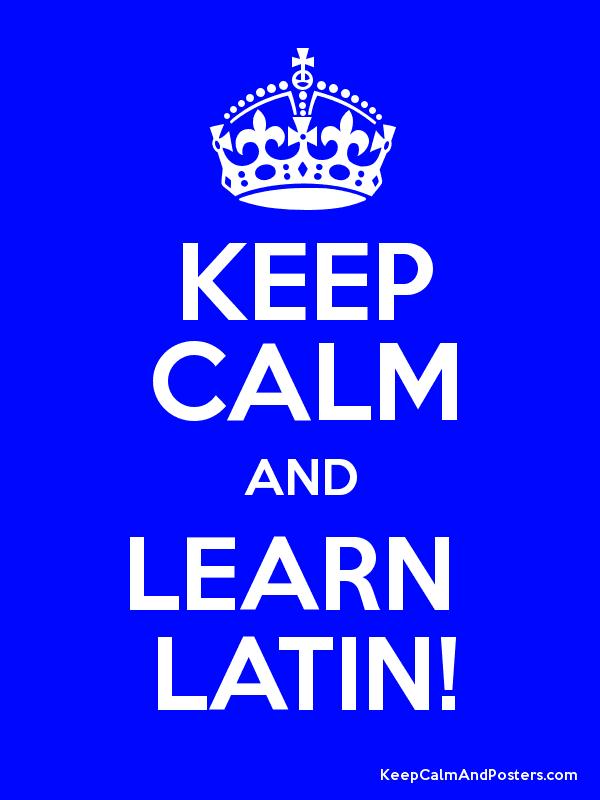 Le latin …développe les facultés intellectuelles (facultés d’analyse et de synthèse, raisonnement logique)favorise l’acquisition de la culture générale (histoire de l’Antiquité, mythologie gréco-romaine)aide les élèves à comprendre le fonctionnement d’une langue en général (bases en grammaires française et allemande ; vocabulaire en français, en allemand et en anglais ; bases pour l’apprentissage d’autres langues romanes)offre de grands avantages aux élèves après qu’ils ont passé l’examen de fin d’études secondaires admission à l’universitépour les études dans les domaines des langues, de la médecine, des sciences naturelles,  du droit, de l’histoire, de l’archéologie, de la philosophie et de la théologie